238280@gulfjobseekers.com 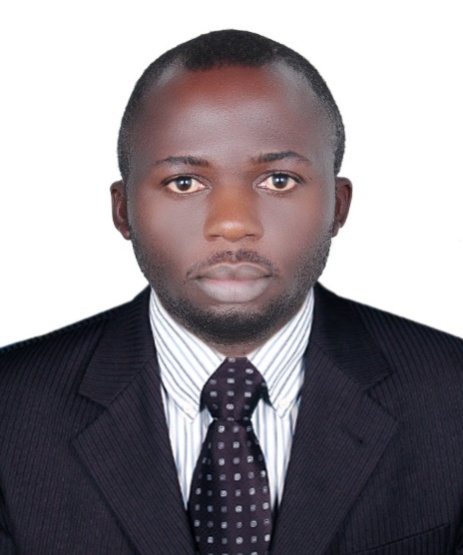 PERSONAL PROFILEDate of birth: 2 nd December 1986Nationality: CameroonianVisa status: long term visit visaCOVER NOTEI am a dynamic, enthusiastic and morally sound young man with very strong academic background. I can manage and work with people at all temperature and pressure, handle finance and do any job that entails accounting, with very strong knowledge in International Accounting Standards (international Financial Reporting Standards),Financial accounting, financial management, business analysis, just to name a few. As a finance professional with sound moral backing, hard work and team approach are all features of my working style. I also have the desire to always contribute any least idea that will lead to the success of the company.PROFESSIONAL SUMMARYManagement Accountant at NDITETA poultry and farming (CIG) Bamenda- Cameroon from 2010 to April 2015Prepare internal accounts for managementAnalyze and interpret financial information of NDITETA, coming up with meaningful recommendationsPlay a leading role in determining the price for the products.Full responsibility over receivables, payables and payroll functionsHead of credit control committee.June- August 2012: internship at CDC- Ekona Banana plantation. Activities carried out include; Prepare weekly and monthly financial reports for managementReview and commenting on operating processes to improve output at reduced costAnalyze monthly managerial information, coming up with valuable recommendations.SKILLS ACQUIREDGeneral business knowledgeMultiproduct tasking skillsExecutive leadershipProcess improvementStrong analytical, good problem solving and interpersonal skillsProven ability to lead and motivate a teamNegotiatingEnthusiasticExcellent Microsoft Office skillsBasic knowledge in financial packages like SAGEAdvanced knowledge in international accounting standards.TARGET JOBJob title	Financial Accountant		Financial Analyst/Business Analyst		Project Accountant	Management accountantInternal auditorJob location:	DubaiAvailability:	immediateAWARDS AND CERTIFICATIONMarch 2014: BSc. (Hons.) in Applied Accounting from Oxford Brookes University with a lower second class honoursNovember 2013: Defended a thesis on “An analysis and evaluation of the business and financial performance of Toyota Motor Corporation over a three-year period. Leading to the award of a BSc. (Hons.).May 2012: Certificate in Professional Ethics from the Association of Chartered certified accountants (ACCA) United Kingdom.December 201: ACCA fundamentals Level certificate after completing the nine fundamentals level courses.June 2007: Diploma in Data Processing from Canal Communications Ltd Bamenda- Cameroon. Skills acquired included but not limited to an in-depth understanding in Microsoft word, excel, assess and PowerPoint. HOBIESReading news, reading business and financial magazines, writing, travelling and browsing the net.